Komal Joshi                                                                                                                                   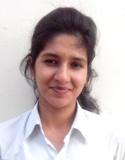 Date of Birth: 1st March 1994.                                                          RK Puram Sector-01, Mohammedpur,New Delhi,110066.                                                 Mobile: +91 7579484256; Email: komal.joshi.kj1@gmail.com             ObjectiveEducationActivitiesActive member of 1 week workshop on e-waste.Active participation in 3 days workshop on Ethical Hacking.Active participation in 3 days workshop by Engineering Staff College of India (ESCI).Active participation in CISCO packet routing by Azure Skynet.Area Of InterestAchievementsTraining and ProjectsSkillsPersonal ProfileTo apply in the field of software development.Degree/CertificateYear of Pass outUniversity/BoardDepartment/CollegeGrade/PerformanceUndergraduate course(B.Tech)2016Govind Ballabh Pant Engg College, Pauri(Autonomous)Computer Science and Engineering80.21%Intermediate School2011Saraf Public School, Khatima(CBSE)PCM with Computer Science87.2%High School2009Saraf Public School, Khatima(CBSE)Science and Math94.8%College AchievementsClass Representative for a year.Member in working Committee of ISTE (Indian Society for Technical Education).Among top 4 students of the class.Scholarship for three consecutive years for academics.The Times of India Scholarship holder for Defense Personnel for excellence in studies.School AchievementsAmong the top district toppers in matriculate.School Leader for 2 years in Intermediate.Inter -School Dance competition awards.School -level athletics runner up.Scholarship by Army in 10th and 12th for academics.Training in National Hydroelectric Power Corporation (NHPC) and worked in individual project- Java Text Editor.Worked in Final year team project on Remote Sensing and served as project leader of the team.Programming SkillsC++, Core JavaWeb Designing LanguageHTML, CSSSoftware Operated/ToolsMS Office, Microsoft Visual C++DatabaseMySQL, MS ExcelScripting LanguageJavaScriptGenderFemaleFather’s NameMr. Diwaker JoshiMother’s NameMrs. Madhavi JoshiLanguages KnownHindi, English, KumauniHobbiesPlaying Guitar, Watching Anime, Reading Fiction